     Встреча дошкольников с инспектором ДПС.Воспитатель: Хорольская В.И.   Вдовенко Т.А.              29.01.2020 г.Профилактика детского дорожно-транспортного травматизма – проблема всего общества, одна из приоритетных задач образовательных учреждений. Решить ее можно только общими усилиями. Поэтому встречи с инспекторами ДПС всегда актуальны и важны.В МКДОУ  №2 «Аленушка»  вопросу безопасности детей на улицах и дорогах уделяется большое внимание. 29.01.2020 г. в гостях у воспитанников детского сада побывал инспектор ДПС Стреляев Р.С. Целью,  которой является расширение и систематизаций знаний о правилах дорожного движения, профилактика детского дорожно-транспортного травматизма. Также вместе с инспектором воспитанники обсудили   проблемную ситуацию «Поездка в машине».На протяжении всей встречи дети с большим вниманием слушали инспектора ДПС  и задавали интересующие их вопросы. Мы надеемся, что такие встречи с работниками ДПС  научат детей правильно действовать в сложных ситуациях, возникающих на дороге. А это в свою очередь, поможет сократить число дорожно - транспортных происшествий с участием детей.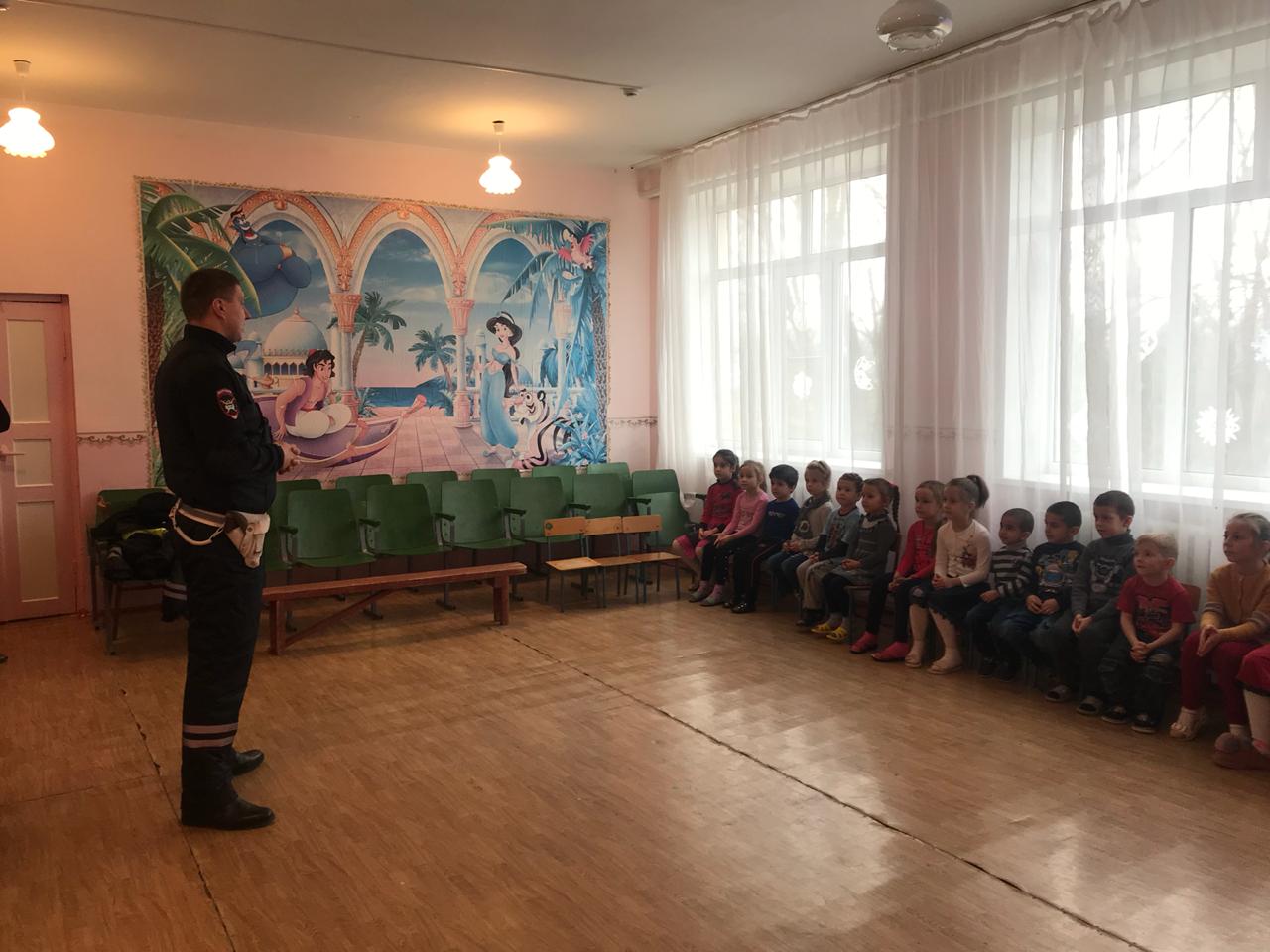 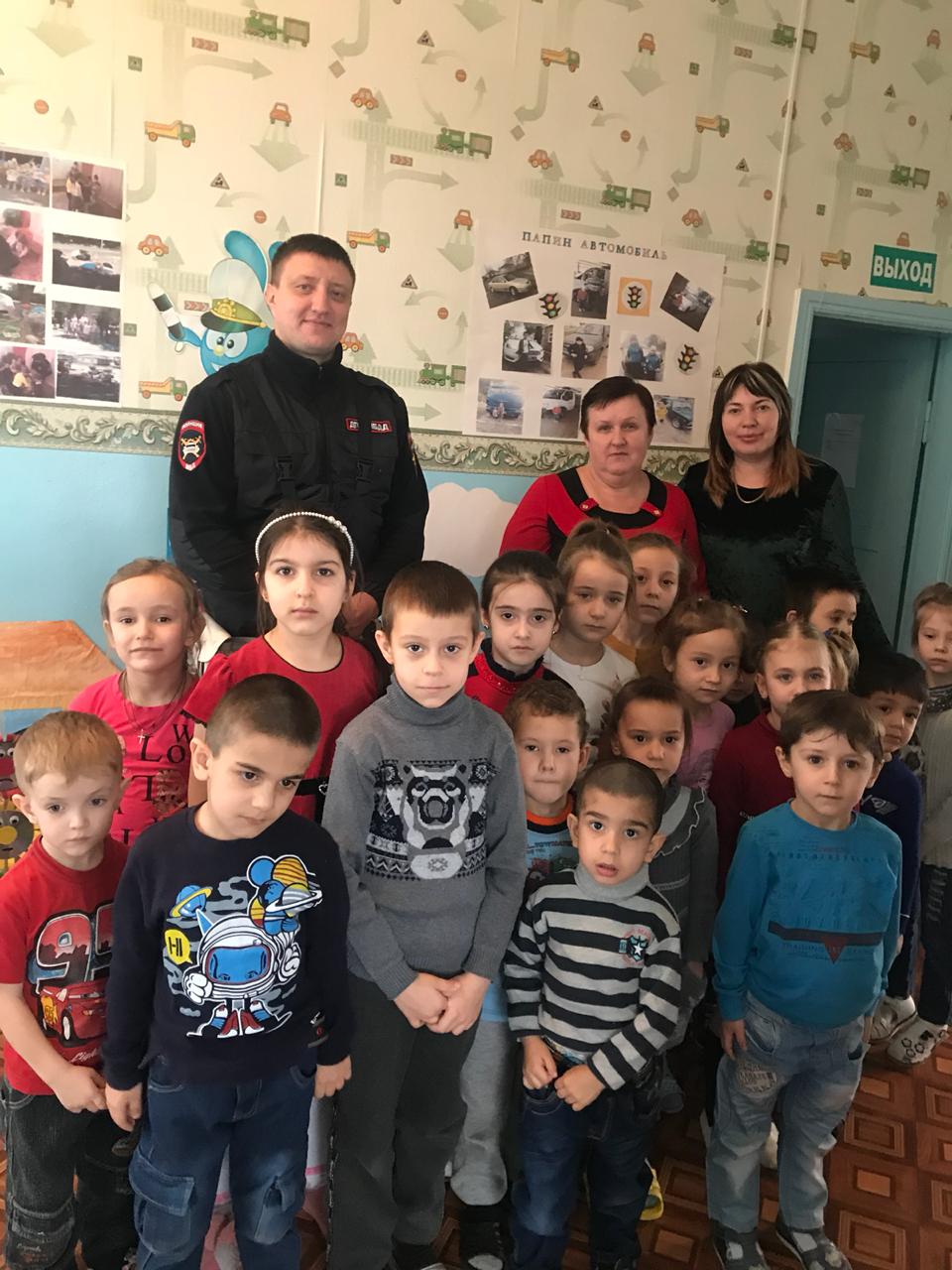 